Registration FormVenue: International Labour Office, 4 route des Morillons, Geneva, Switzerland	Participant information:	First name:						Last name:					Mr/Ms	Organization/Firm:	Title/Function:	E-mail:						Telephone:	Postal address:	City:								Postal/Zip code:					Country_____________________________________________________________________________________	Special assistance needed for:		Visual impairment		□							Hearing impairment		□							Reduced mobility 		□Travel and accommodation:	Participants are responsible for making their own travel arrangements and hotel reservations. 	Please return this form by e-mail or postal mail by 26 April 2017 to:	 		2017colloquium@ilo.org	or					Administrative Tribunal of the ILO			Att. : Ms Fabienne Corsion Offre			4, route des Morillons			CH_1211 Geneva 22, Switzerland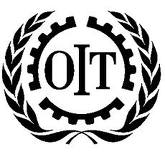 Symposium at the occasion of 90th anniversary and 125th session Administrative Tribunal of the ILOGeneva - 5 May 2017